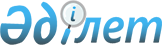 Об утверждении тарифов для населения на сбор, транспортировку, сортировку и захоронению твердых бытовых отходов по Шалкарскому районуРешение Шалкарского районного маслихата Актюбинской области от 17 ноября 2022 года № 323. Зарегистрировано в Министерстве юстиции Республики Казахстан 22 ноября 2022 года № 30665.
      Сноска. Заголовок решения изложен в новой редакции на казахском языке, текст на русском языке не меняется решением Шалкарского районного маслихата Актюбинской области от 27.10.2023 № 111 (вводится в действие по истечении десяти календарных дней после дня его первого официального опубликования).
      В соответствии с подпунктом 3) пункта 3 статьи 365 Экологического кодекса Республики Казахстан, подпунктом 15) пункта 1 статьи 6 Закона Республики Казахстан "О местном государственном управлении и самоуправлении в Республике Казахстан", Шалкарский районный маслихат РЕШИЛ:
      Сноска. Преамбула изложена в новой редакции на казахском языке, текст на русском языке не меняется решением Шалкарского районного маслихата Актюбинской области от 27.10.2023 № 111 (вводится в действие по истечении десяти календарных дней после дня его первого официального опубликования).


      1. Утвердить тарифы для населения на сбор, транспортировку, сортировку и захоронению твердых бытовых отходов по Шалкарскому району согласно приложению к настоящему решению.
      Сноска. Пункт 1 изложен в новой редакции на казахском языке, текст на русском языке не меняется решением Шалкарского районного маслихата Актюбинской области от 27.10.2023 № 111 (вводится в действие по истечении десяти календарных дней после дня его первого официального опубликования).


      2. Настоящее решение вводится в действие по истечении десяти календарных дней после дня его первого официального опубликования. Тарифы для населения на сбор, транспортировку, сортировку и захоронению твердых бытовых отходов по Шалкарскому району
      Сноска. Приложение изложено в новой редакции на казахском языке, текст на русском языке не меняется решением Шалкарского районного маслихата Актюбинской области от 27.10.2023 № 111 (вводится в действие по истечении десяти календарных дней после дня его первого официального опубликования).
					© 2012. РГП на ПХВ «Институт законодательства и правовой информации Республики Казахстан» Министерства юстиции Республики Казахстан
				
      Секретарь Шалкарского районного маслихата 

С. Бигеев
Приложение к решению 
Шалкарского районного 
маслихата от 17 ноября 2022 
года № 323
Наименование
Расчетная единица
Тенге (Без налога на добавленную стоимость)
Домовладения благоустроенные
в месяц с 1-го жителя
105,00
Домовладения неблагоустроенные
в месяц с 1-го жителя
128,62
Годовой тариф на единицу (объем)
1 м3
787,48